Publicado en  el 12/12/2014 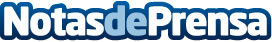 Forética reta a las empresas a elevar el nivel de transparencia y buen gobiernoForética lanza el tercer eje de la iniciativa Enterprise 2020 en España "Transparencia y Buen Gobierno", sumándose a los ejes temáticos "Habilidades para el Empleo" y "Vida Sostenible en Ciudades". Forética ha contado con la presencia del CEO de la organización Global Reporting Initiative (GRI), Michael Meehan.Datos de contacto:ForéticaNota de prensa publicada en: https://www.notasdeprensa.es/foretica-reta-a-las-empresas-a-elevar-el-nivel Categorias: Solidaridad y cooperación http://www.notasdeprensa.es